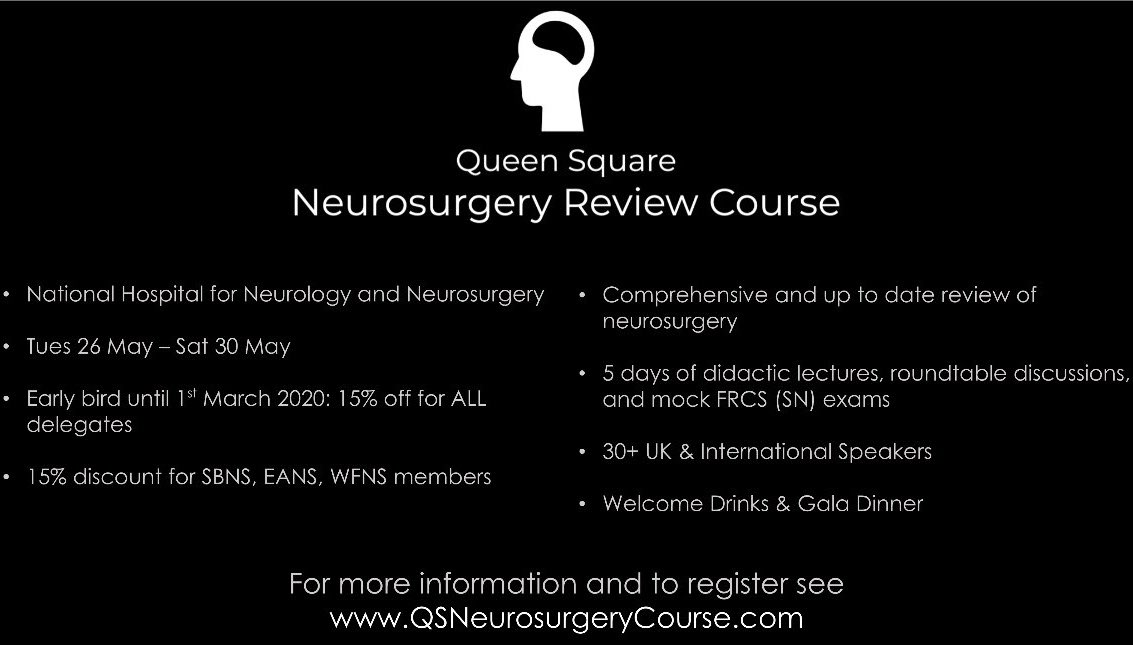 Queen Square Neurosurgery Review CourseGlobal Delegate Scholarship ApplicationWhen: Monday 20th May – Friday 24th May 2023Where: Online Course AttendanceRegistration: www.qsneurosurgerycourse.com We are delighted to offer 5 scholarships to support international delegates from low-middle income countries to attend Queen Square Neurosurgery Review Course 2024. This scholarship will cover free registration for the entire virtual conference platform and will be awarded to 5 delegates. Please send this completed form along with a copy of your CV to Susan Sethi (uclh.qssimcentre@nhs.net) before 1st April 2024 at 12pm GMT.Title: Full Name: Email address: Country of residence: Institution: Level of training: Personal StatementWhy are you the best candidate for this scholarship? (max 250 words) 